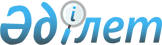 Об отмене некоторых решений маслихата района Беимбета МайлинаРешение маслихата района Беимбета Майлина Костанайской области от 1 сентября 2023 года № 35
      В соответствии со статьей 65 Закона Республики Казахстан "О правовых актах" маслихат РЕШИЛ:
      1. Отменить некоторые решения маслихата района Беимбета Майлина по перечню согласно приложению к настоящему решению.
      2. Настоящее решение вводится в действие по истечении десяти календарных дней после дня его первого официального опубликования. Перечень некоторых отмененных решений маслихата района
      1) Решение маслихата "О внесении изменений в решение маслихата от 23 января 2020 года № 346 "Об утверждении Правил проведения раздельных сходов местного сообщества и количественного состава представителей жителей сел для участия в сходе местного сообщества Асенкритовского сельского округа района Беимбета Майлина Костанайской области" от 24 декабря 2021 года № 69;
      2) Решение маслихата "О внесении изменений в решение маслихата от 23 января 2020 года № 347 "Об утверждении Правил проведения раздельных сходов местного сообщества и количественного состава представителей жителей сел для участия в сходе местного сообщества Белинского сельского округа района Беимбета Майлина Костанайской области" от 24 декабря 2021 года № 70;
      3) Решение маслихата "О внесении изменений в решение маслихата от 18 декабря 2019 года № 331 "Об утверждении Правил проведения раздельных сходов местного сообщества и количественного состава представителей жителей сел для участия в сходе местного сообщества сельского округа Әйет района Беимбета Майлина Костанайской области" от 24 декабря 2021 года № 71;
      4) Решение маслихата "О внесении изменений в решение маслихата от 27 февраля 2020 года № 362 "Об утверждении Правил проведения раздельных сходов местного сообщества и количественного состава представителей жителей сел для участия в сходе местного сообщества Калининского сельского округа района Беимбета Майлина Костанайской области" от 24 декабря 2021 года № 72;
      5) Решение маслихата "О внесении изменений в решение маслихата от 23 января 2020 года № 348 "Об утверждении Правил проведения раздельных сходов местного сообщества и количественного состава представителей жителей сел для участия в сходе местного сообщества Майского сельского округа района Беимбета Майлина Костанайской области" от 24 декабря 2021 года № 73;
      6) Решение маслихата "О внесении изменений в решение маслихата от 23 января 2020 года № 349 "Об утверждении Правил проведения раздельных сходов местного сообщества и количественного состава представителей жителей сел для участия в сходе местного сообщества Набережного сельского округа района Беимбета Майлина Костанайской области" от 24 декабря 2021 года № 74;
      7) Решение маслихата "О внесении изменений в решение маслихата от 23 января 2020 года № 350 "Об утверждении Правил проведения раздельных сходов местного сообщества и количественного состава представителей жителей сел для участия в сходе местного сообщества Новоильиновского сельского округа района Беимбета Майлина Костанайской области" от 24 декабря 2021 года № 75;
      8) Решение маслихата "О внесении изменений в решение маслихата от 23 января 2020 года № 351 "Об утверждении Правил проведения раздельных сходов местного сообщества и количественного состава представителей жителей сел для участия в сходе местного сообщества Павловского сельского округа района Беимбета Майлина Костанайской области" от 24 декабря 2021 года № 76;
      9) Решение маслихата "О внесении изменений в решение маслихата от 20 марта 2020 года № 366 "Об утверждении Правил проведения раздельных сходов местного сообщества и количественного состава представителей жителей сел для участия в сходе местного сообщества поселка Тобол района Беимбета Майлина Костанайской области" от 24 декабря 2021 года № 77;
      10) Решение маслихата "О внесении изменения в решение маслихата от 23 января 2020 года № 346 "Об утверждении Правил проведения раздельных сходов местного сообщества и количественного состава представителей жителей сел для участия в сходе местного сообщества Асенкритовского сельского округа района Беимбета Майлина Костанайской области" от 9 марта 2022 года № 97;
      11) Решение маслихата "О внесении изменений в решение маслихата от 23 января 2020 года № 347 "Об утверждении Правил проведения раздельных сходов местного сообщества и количественного состава представителей жителей сел для участия в сходе местного сообщества Белинского сельского округа района Беимбета Майлина Костанайской области" от 9 марта 2022 года № 98;
      12) Решение маслихата "О внесении изменения в решение маслихата от 18 декабря 2019 года № 331 "Об утверждении Правил проведения раздельных сходов местного сообщества и количественного состава представителей жителей сел для участия в сходе местного сообщества сельского округа Әйет района Беимбета Майлина Костанайской области" от 9 марта 2022 года № 99;
      13) Решение маслихата "О внесении изменений в решение маслихата от 27 февраля 2020 года № 362 "Об утверждении Правил проведения раздельных сходов местного сообщества и количественного состава представителей жителей сел для участия в сходе местного сообщества Калининского сельского округа района Беимбета Майлина Костанайской области" от 9 марта 2022 года № 100;
      14) Решение маслихата "О внесении изменения в решение маслихата от 23 января 2020 года № 348 "Об утверждении Правил проведения раздельных сходов местного сообщества и количественного состава представителей жителей сел для участия в сходе местного сообщества Майского сельского округа района Беимбета Майлина Костанайской области" от 9 марта 2022 года № 101;
      15) Решение маслихата "О внесении изменения в решение маслихата от 23 января 2020 года № 349 "Об утверждении Правил проведения раздельных сходов местного сообщества и количественного состава представителей жителей сел для участия в сходе местного сообщества Набережного сельского округа района Беимбета Майлина Костанайской области" от 9 марта 2022 года № 102;
      16) Решение маслихата "О внесении изменения в решение маслихата от 23 января 2020 года № 350 "Об утверждении Правил проведения раздельных сходов местного сообщества и количественного состава представителей жителей сел для участия в сходе местного сообщества Новоильиновского сельского округа района Беимбета Майлина Костанайской области" от 9 марта 2022 года № 103;
      17) Решение маслихата "О внесении изменения в решение маслихата от 23 января 2020 года № 351 "Об утверждении Правил проведения раздельных сходов местного сообщества и количественного состава представителей жителей сел для участия в сходе местного сообщества Павловского сельского округа района Беимбета Майлина Костанайской области" от 9 марта 2022 года № 104;
      18) Решение маслихата "О внесении изменения в решение маслихата от 20 марта 2020 года № 366 "Об утверждении Правил проведения раздельных сходов местного сообщества и количественного состава представителей жителей сел для участия в сходе местного сообщества поселка Тобол района Беимбета Майлина Костанайской области" от 9 марта 2022 года № 105.
					© 2012. РГП на ПХВ «Институт законодательства и правовой информации Республики Казахстан» Министерства юстиции Республики Казахстан
				
      Председатель маслихата района Беимбета Майлина 

Д. Мартин
Приложениек решению маслихатаот 1 сентября 2023 года№ 35